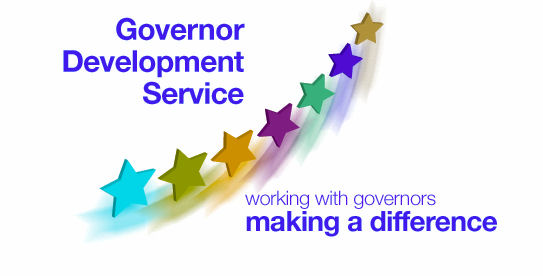 COURTNEY PRIMARY SCHOOLPecuniary Interest Returns Register2018/2019NameDate Pecuniary Interest Declaration Form ReceivedInterestYes      NoInterestYes      NoBrief Details of Interest DeclaredAny other educational establishment where a GovernorRelationship between Governors and members of the school staffJanet Hinchliffe10/10/2018XChildren attend Courtney School Susan Matthews10/10/2018XMember of staff Roger Coales       10/10/2018XDeborah Wood10/10/2018XHeadteacherLouise McMillian10/10/2018XChildren attend Courtney SchoolLindsey SauerlanderXChild attends Courtney SchoolLorraine Mottram10/10/2018XChildren attend Courtney SchoolRichard Dudfield10/10/2018XRichard Morgan06/02/2019XChild attends Courtney School